ПРОТОКОЛ №2заседания ГМО учителей биологииТема: «Формирование естественно - научной грамотности учащихся - путь к успешной учебной деятельности в рамках реализации ФГОС НОО».Дата: 29.11.2021Участники: 12 чел.Рассматриваемые вопросы:Анализ результатов проведения олимпиады по биологии школьного уровня.Подготовка к региональному этапу ВсОШ по естественным наукам и др. олимпиадам разного уровня.     Семинарское занятие «Итоговая аттестация: содержание, анализ, планы». Анализ демонстрационных версий контрольно-измерительных материалов ЕГЭ, ОГЭ 2022 года. Из опыта работы по подготовке учащихся к ЕГЭ по биологии.Проведение недели естественных наук (взаимопосещение открытых уроков и мероприятий).РазноеВыступали: Биканова Н. по вопросам 1,2,3,5. Шахалова О.В. по вопросам 3,4. Решили: принять активное участие в муниципальном, региональном этапах ВсОШ по биологии, экологии,принять к сведению результаты ГИА, учесть при подготовке в 2021-2022 уч.г.принять к сведению изменения в ЕГЭ 2022 г.г., ознакомить учащихся, уделить повышенное внимание по формированию практических навыков при обучении биологии,продолжать подготовку учащихся по формированию уровня функциональной грамотности.Руководитель ГМО Биканова Н.В.Презентация – отчёт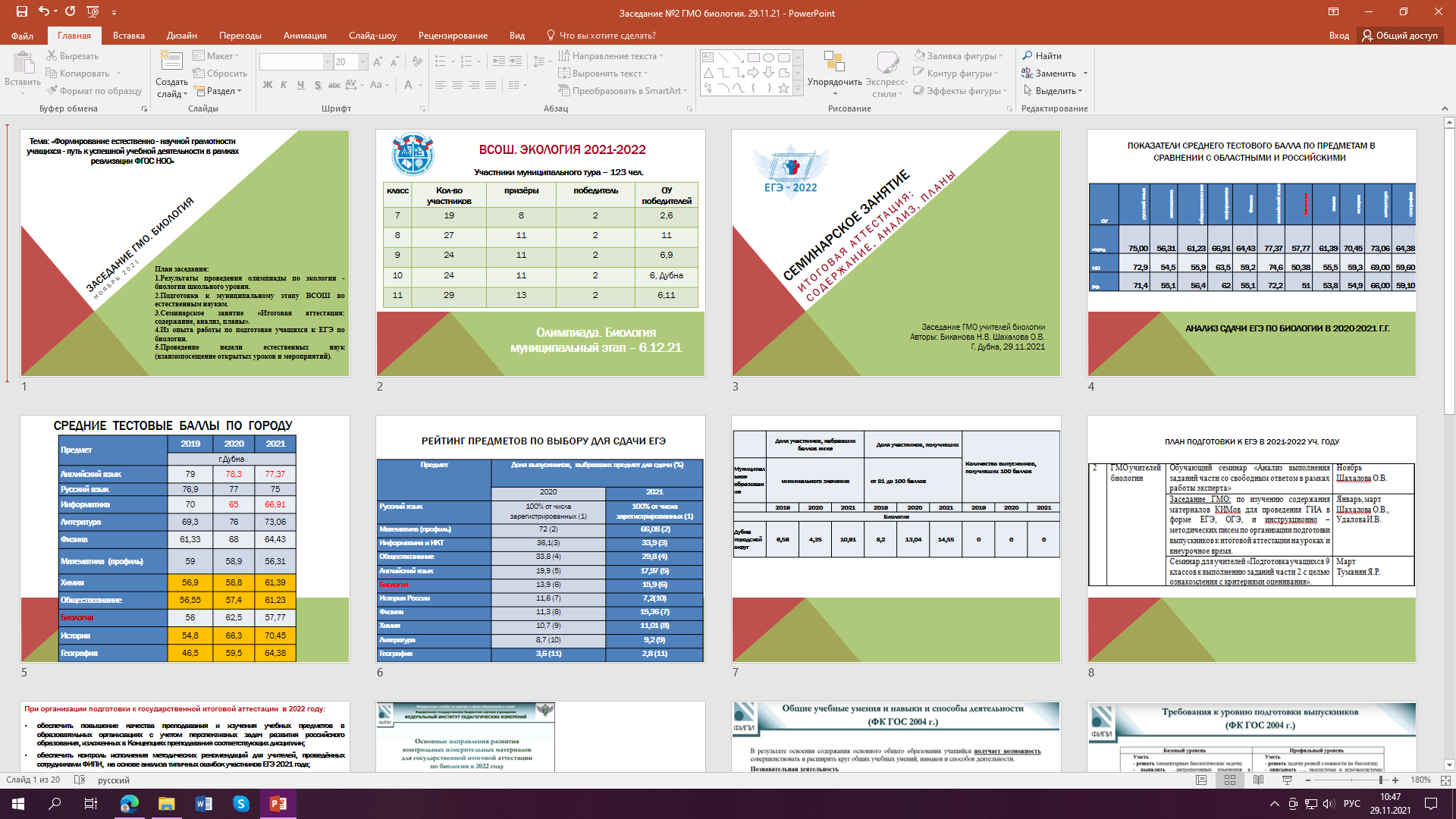 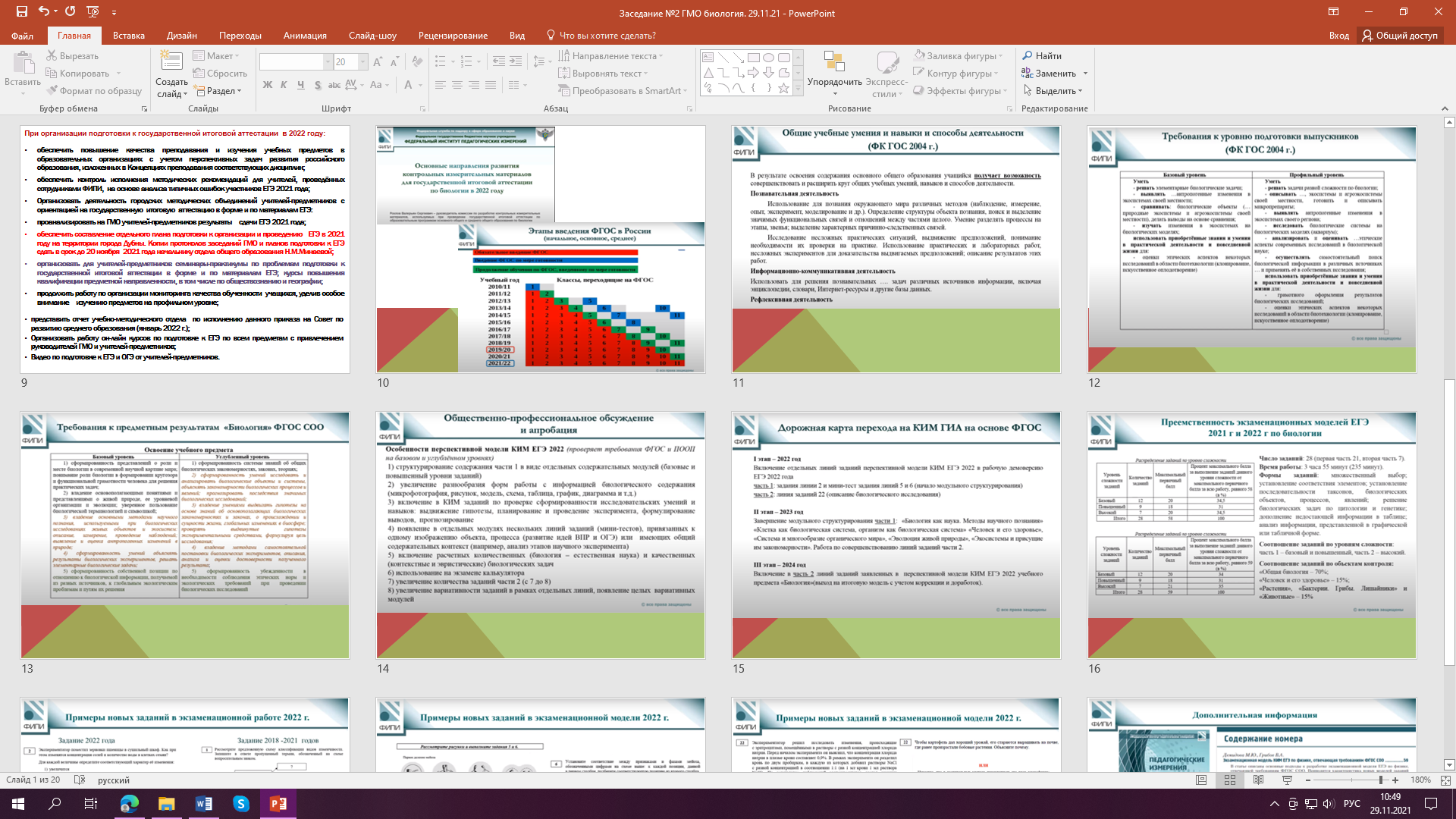 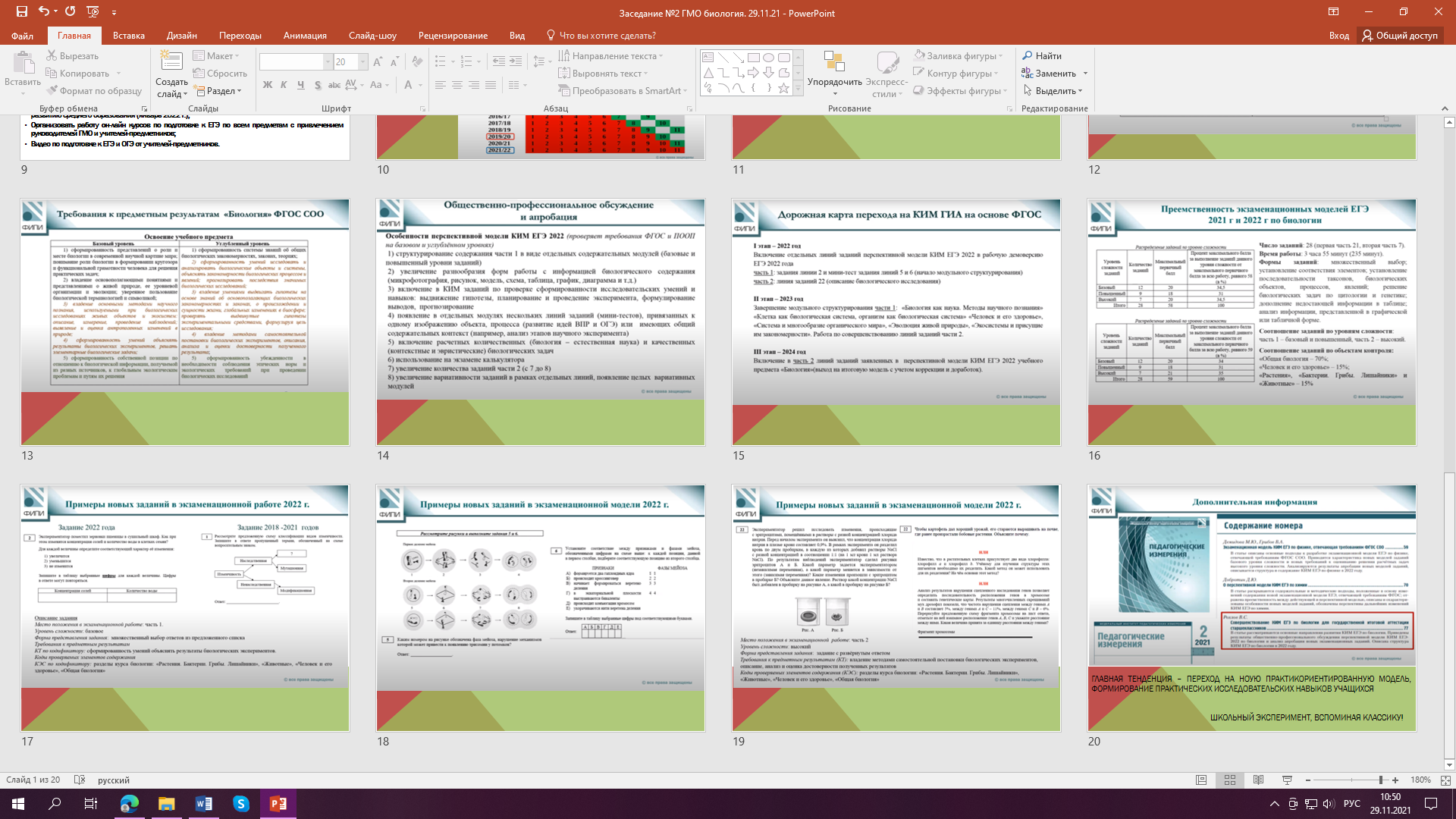 